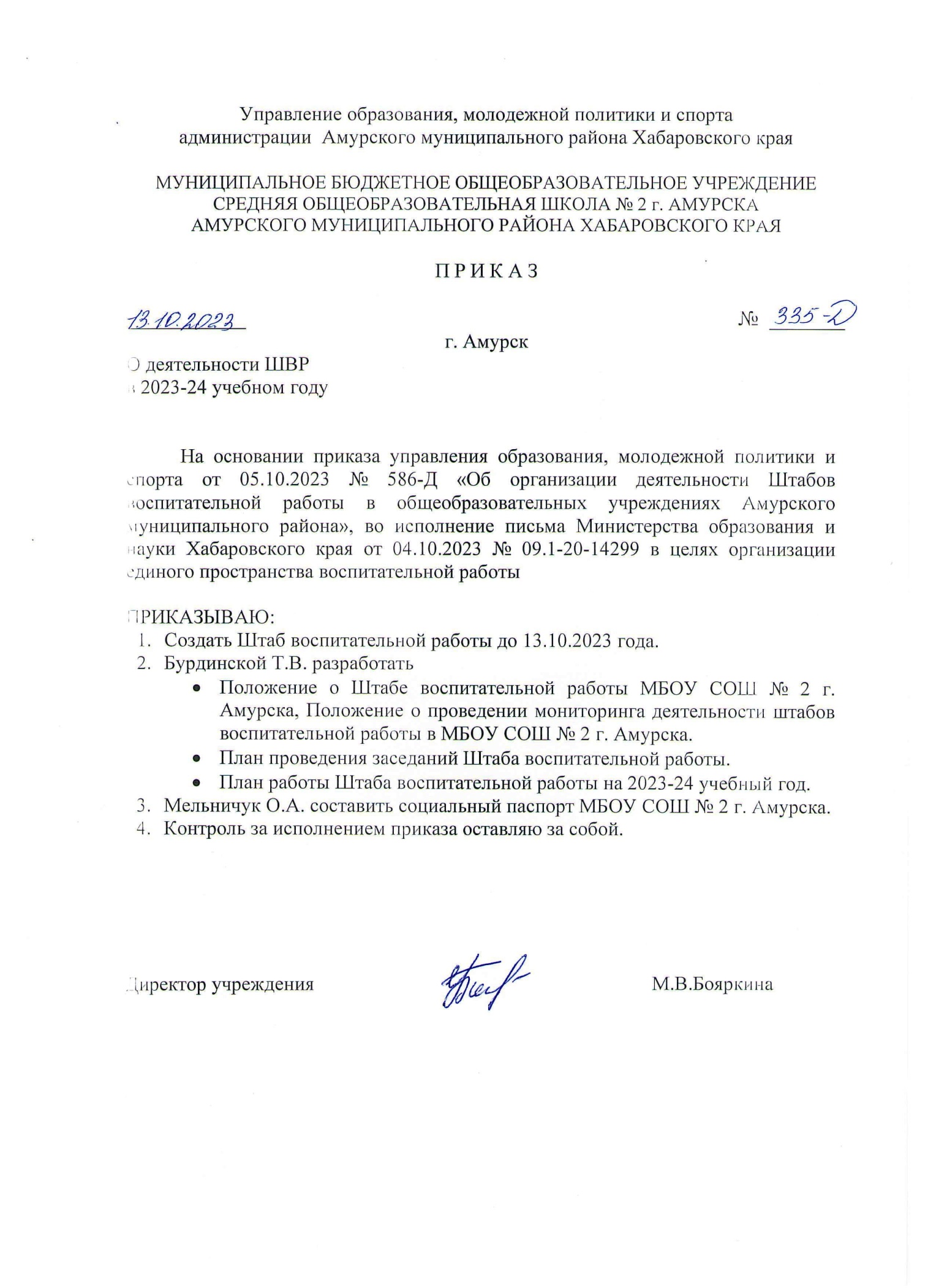 Приложение 1 к приказу№  335-Д  от 13.10.2023 г.Состав ШВР МБОУ СОШ № 2 г. Амурска в 2023-24 учебном годуРуководитель Штаба – директор Бояркина М.В.Члены Штаба:Заместитель руководителя Штаба – заместитель директора по воспитательной работе Бурдинская Т.В.Ответственный секретарь Штаба – советник директора по воспитанию и взаимодействию с детскими общественными объединениями – Бурдинская Т.В.Председатель первичного отделения РДДМ – Денисенко М.А.Педагог-психолог – Ларин И.В.Социальный педагог – Мельничук О.А.Педагог-библиотекарь – Денисенко М.А.Старшая вожатая – Бобылева М.Ю.Руководитель ВПО «Арсенал» - Манько Е.А.Медработник – Самар Э.Ф.Инспектор ПДН – Малинина А.В.Представитель родительской общественности – Суханова А.С.Представитель ученического самоуправления – Исакова Софья.Приложение 2 к приказу№  335-Д  от 13.10.2023 г.План заседаний ШВР МБОУ СОШ № 2 г. Амурска в 2023-24 учебном году.№СодержаниеДатаОтветственные1.Планирование работы Штаба на новый учебный год28.08.2023Заместитель руководителя Штаба2Организация внеурочной занятости учащихся школы в кружках и спортивных клубах Планирование работы штаба на период осенних каникул26.10.2023Заместитель руководителя Штаба3Система профилактической работы в школеРабота Штаба по пропаганде здорового образа жизниМониторинг деятельности классных руководителей и членов Штаба в период осенних каникул30.11.2023Социальный педагог Педагог-психологЗаместитель руководителя Штаба4       Итоги работы деятельности Штаба за 1 полугодие 2023- 2024 уч.годаПланирование работы Штаба на зимних каникулахЗанятость учащихся СОП, ТЖС, состоящих на ВШУ на зимних каникулах28.12.2023Заместитель руководителя Штаба Социальный педагог.5Реализация профилактической работы с учащимися, состоящими на учётеУчастие учащихся, состоящих на учёте, в общественной работе, массовых мероприятиях, занятость  в кружках и секцияхАнализ работы Штаба на зимних каникулах28.12.20234.01.202418.01.2024Социальный педагог 6Участие школы в проведении месячника военно-патриотической работыРабота членов Штаба по профилактике экстремистских проявленийОрганизация работы детских общественных объединений22.01-22.02.202415.02.2024Руководитель ВПО «Арсенал»Заместитель руководителя Штаба Председатель первичного отделения РДДМ7Ученическое самоуправление в школеАнализ работы Штаба на весенних каникулах22.03.202419.03.2024Председатель первичного отделения РДДМ Заместитель руководителя Штаба8Работа Штаба по предупреждению детского дорожно-транспортного травматизмаАктивность и инициатива школьных коллективов, участие в школьных делах19.04.2024В течение месяцаСтаршая вожатаяПредседатель первичного отделения РДДМ9 Анализ работы Штаба ВР за годОрганизация летнего каникулярного отдыха учащихся и временной трудовой занятости подростков14.05.202428.05.2024Заместитель руководителя Штаба Социальный педагог10Организация работы Штаба в период летних каникулЛетняя занятость обучающихся, состоящих на учёте02.06.2024В течение  всеголетнего периодаСоциальный педагог11Итоги работы Штаба в летний период20.08.2024Социальный педагог